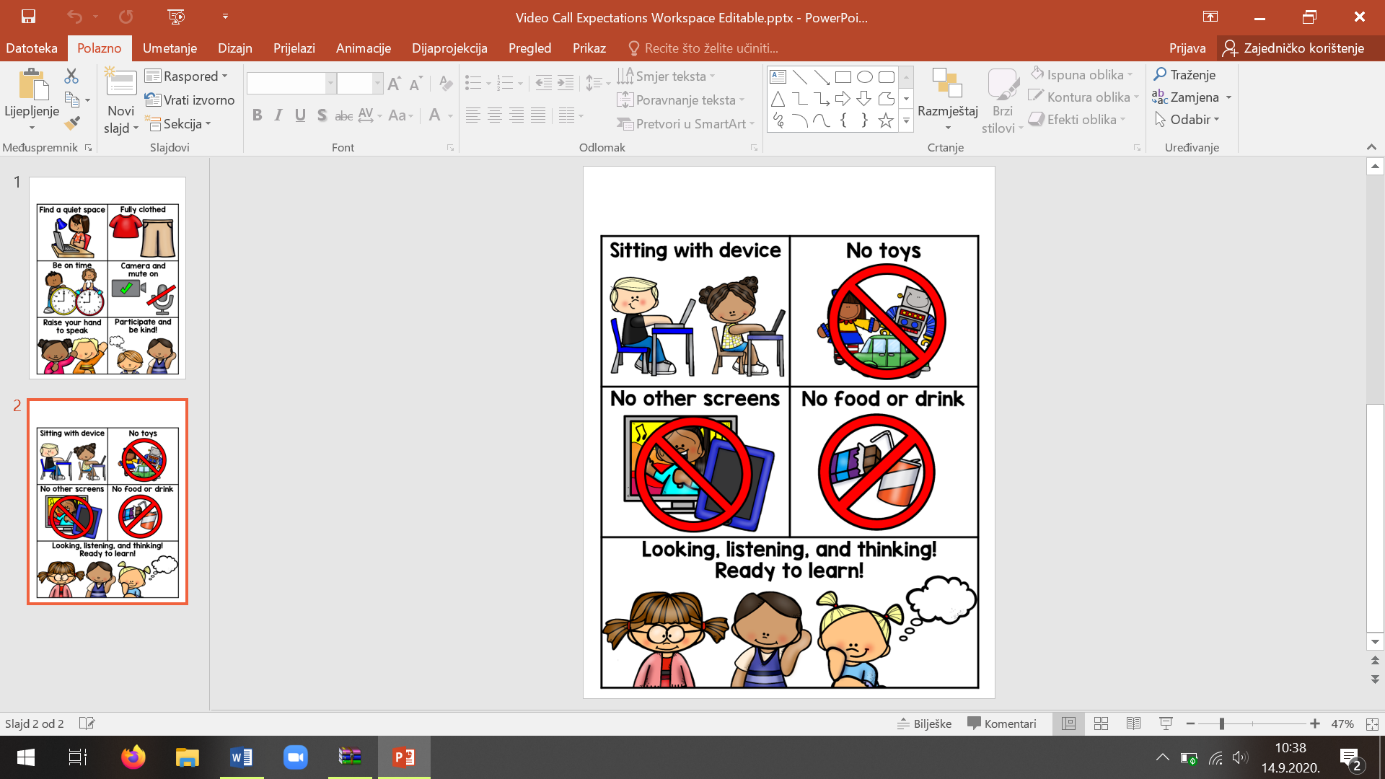 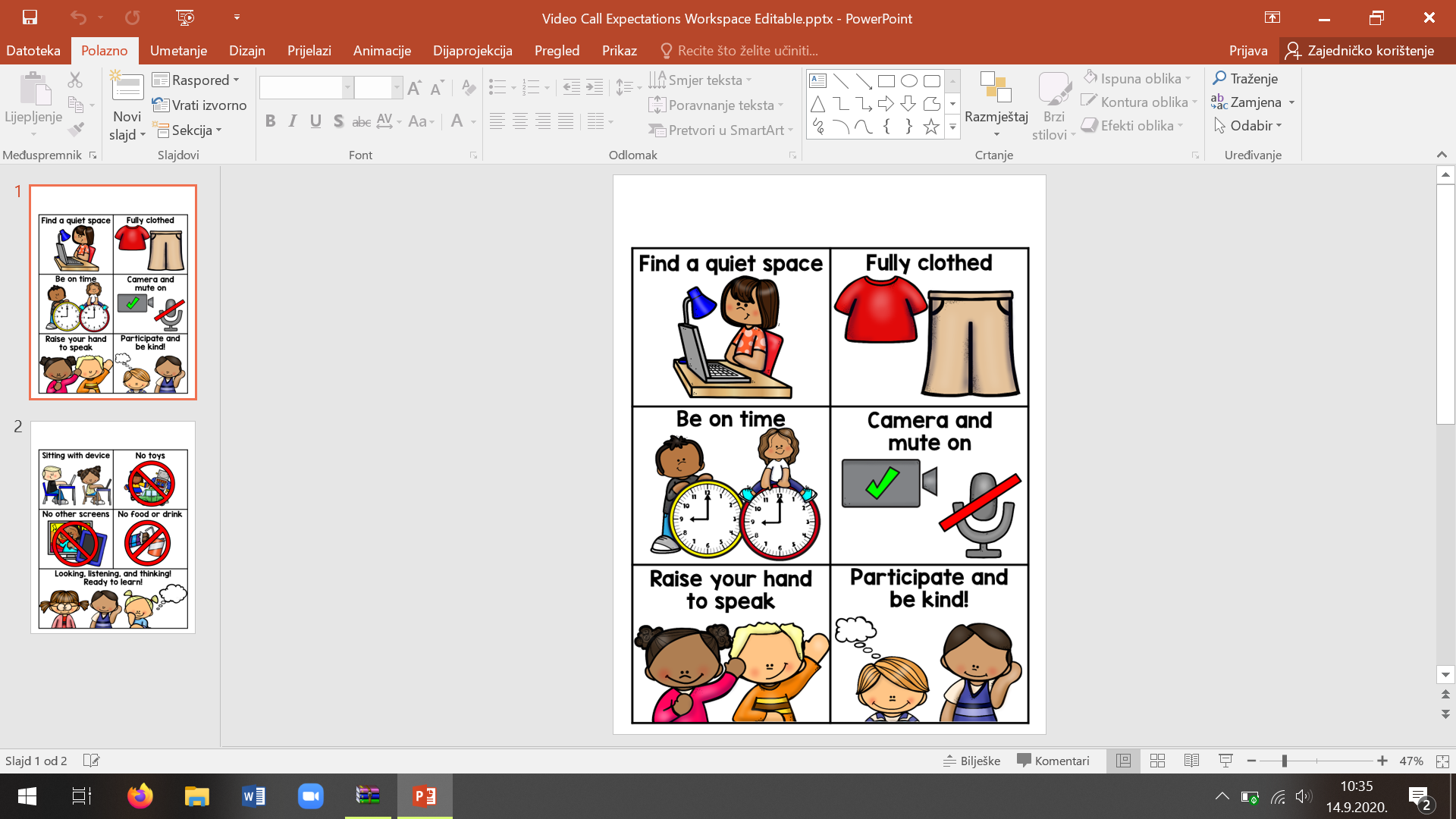 OBUCI SE KAO ZA ŠKOLUSVAKI DAN UČI UISTO VRIJEMEUČI NA TIHOM I MIRNOM MJESTU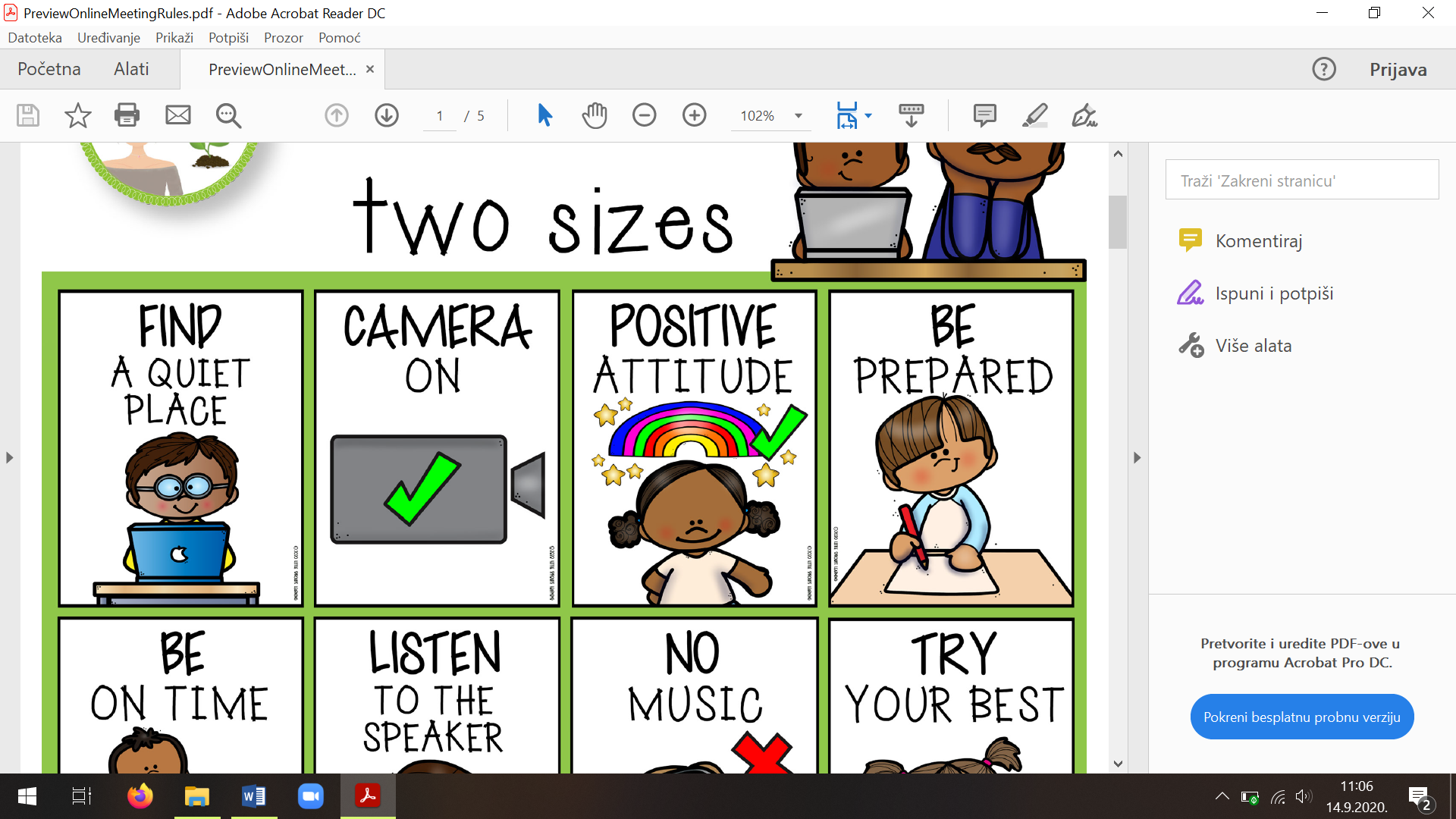 PRIPREMI SE ZA RAD- UZMI PRIBOR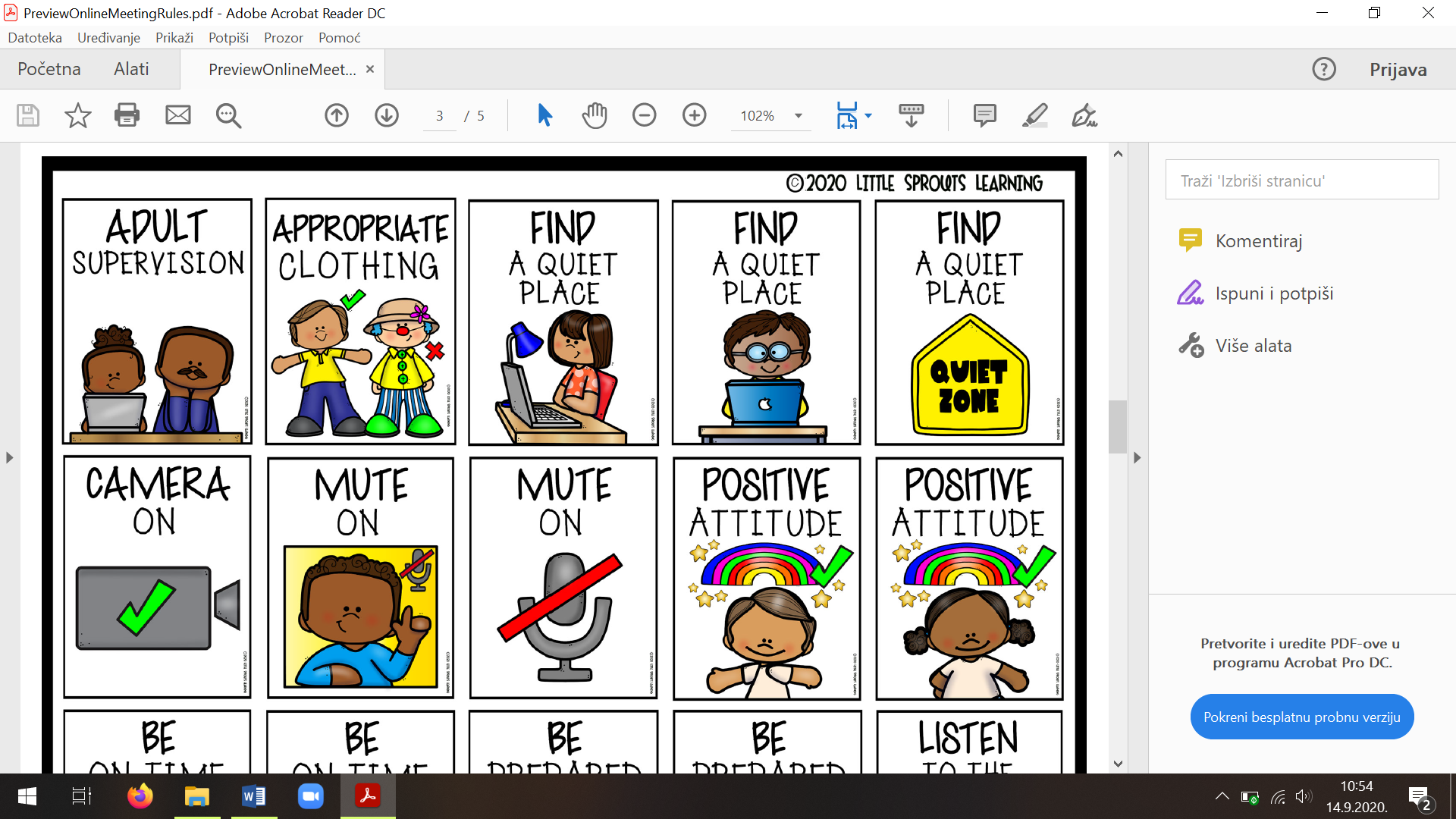 NEKA ODRASLA OSOBA BUDE BLIZUKADA UČIŠ NE IGRAŠ SE IGRAČKAMA.JEDEŠ I PIJEŠ NAKON ODRAĐENIH ZADATAKA.UGASI SVE EKRANE KOJE NE KORISTIŠ (TV, MOBITEL)